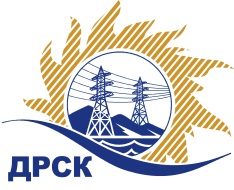 Акционерное Общество«Дальневосточная распределительная сетевая  компания»Протокол заседания Закупочной комиссии по вскрытию поступивших конвертовг. БлаговещенскСпособ и предмет закупки: открытый запрос предложений   на право заключение договора на оказание услуг «Программное обеспечение», закупка 15  р. 7 ГКПЗ 2017.ПРИСУТСТВОВАЛИ:  члены  постоянно действующей Закупочной комиссии 1 уровня АО «ДРСК» Информация о результатах вскрытия конвертов:В адрес Организатора закупки поступила 1 (одна) Заявка на участие в закупке, конверты с которыми были размещены в электронном виде на Торговой площадке Системы по адресу https://rushydro.roseltorg.ru».Вскрытие конвертов было осуществлено в электронном сейфе Организатора закупки на Торговой площадке Системы по адресу: https://rushydro.roseltorg.ru» автоматически.Дата и время начала процедуры вскрытия конвертов с заявками участников: 15:00 (время местное) 25.07.2017 г. Место проведения процедуры вскрытия конвертов с заявками участников: Торговая площадка Системы по адресу: https://rushydro.roseltorg.ru».В конвертах обнаружены заявки следующих участников:Секретарь комиссии 1 уровня АО «ДРСК»	М.Г. ЕлисееваИсп. Т.В. Коротаева(4162) 397-205№ 566/ИнУ-В«25» июля 2017№п/пНаименование Участника закупки Цена заявки на участие в закупке1АО  "СофтЛайн Трейд" 
ИНН/КПП 7736227885/770401001 
ОГРН 10277360093337 032 920.00 руб. без НДС7 969 085,63 руб. с учетом НДС